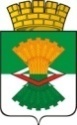 ДУМАМАХНЁВСКОГО МУНИЦИПАЛЬНОГО ОБРАЗОВАНИЯвторого созываРЕШЕНИЕот   26 февраля 2015 года             п.г.т. Махнёво                                 № 538О внесении изменений в решение Думы Махнёвского муниципального образования от 10 июля 2014 года № 475  «Об утверждении структуры Администрации Махнёвского муниципального образования» (с изменениями от 14.08.2014 № 487) В соответствии   с Федеральным законом от 06.10.2003 года № 131-ФЗ «Об общих принципах организации местного самоуправления в Российской Федерации», Решением Думы муниципального образования,  в состав территории которого входит поселок городского типа Махнево от 22.10.2008 года № 16 «Об учреждении Администрации муниципального образования, в состав территории которого входит поселок городского типа Махнево, с правами юридического лица и утверждении Положения о ней» (с изменениями  от 29.10.2008 №  23, от 16.10.2009 № 76, от 27.05.2010 № 280, от 19.07.2012 № 228),  Решением Думы от 29.10.2008 года № 34  «Об установлении должностей муниципальной службы в органах местного самоуправления муниципального образования, в состав территории которого входит поселок городского типа Махнёво» (с изменениями от 16.01.2009 г.   № 76 , от 22.03.2012 г. № 178), Дума Махнёвского муниципального образованияРЕШИЛА:1. В решение Думы Махнёвского муниципального образования от 10 июля 2014 года № 475  «Об утверждении структуры Администрации Махнёвского муниципального образования»  (с изменениями от 14.08.2014 № 487) внести следующие изменения:Утвердить структуру Администрации Махнёвского муниципального образования в следующей   редакции (прилагается).2. Настоящее Решение вступает в силу со дня его принятия.3. Настоящее  Решение  опубликовать  в  газете  «Алапаевская искра» и  разместить на официальном сайте Махнёвского муниципального образования в сети «Интернет».          4. Контроль исполнения настоящего Решения возложить на Главу Махнёвского муниципального образования (И.М.Авдеев).Глава муниципального образования				       И.М. Авдеев